游游江山团队/散客确认书打印日期：2022/8/6 14:09:12甲方成都中国青年旅行社南充顺庆分社成都中国青年旅行社南充顺庆分社联系人彭晓英联系电话1898919598018989195980乙方重庆友联国际旅行社有限公司重庆友联国际旅行社有限公司联系人庞琳联系电话1301812956613018129566团期编号YN20220810庞琳10YN20220810庞琳10产品名称山海巡航昆大丽双飞或双高6日游山海巡航昆大丽双飞或双高6日游山海巡航昆大丽双飞或双高6日游山海巡航昆大丽双飞或双高6日游发团日期2022-08-102022-08-10回团日期2022-08-15参团人数3(2大1小)3(2大1小)大交通信息大交通信息大交通信息大交通信息大交通信息大交通信息大交通信息大交通信息启程 2022-08-10 MU5437 南充→昆明 12:40-14:15
启程 2022-08-15 MU5438 昆明→南充 15:40-17:4启程 2022-08-10 MU5437 南充→昆明 12:40-14:15
启程 2022-08-15 MU5438 昆明→南充 15:40-17:4启程 2022-08-10 MU5437 南充→昆明 12:40-14:15
启程 2022-08-15 MU5438 昆明→南充 15:40-17:4启程 2022-08-10 MU5437 南充→昆明 12:40-14:15
启程 2022-08-15 MU5438 昆明→南充 15:40-17:4启程 2022-08-10 MU5437 南充→昆明 12:40-14:15
启程 2022-08-15 MU5438 昆明→南充 15:40-17:4启程 2022-08-10 MU5437 南充→昆明 12:40-14:15
启程 2022-08-15 MU5438 昆明→南充 15:40-17:4启程 2022-08-10 MU5437 南充→昆明 12:40-14:15
启程 2022-08-15 MU5438 昆明→南充 15:40-17:4启程 2022-08-10 MU5437 南充→昆明 12:40-14:15
启程 2022-08-15 MU5438 昆明→南充 15:40-17:4旅客名单旅客名单旅客名单旅客名单旅客名单旅客名单旅客名单旅客名单姓名证件号码证件号码联系电话姓名证件号码证件号码联系电话1、赵怡然51132520110321012x 51132520110321012x 2、赵科举5129291978072300145129291978072300143、郭小楠51132519831004002651132519831004002618599915999重要提示：请仔细检查，名单一旦出错不可更改，只能退票后重买，造成损失，我社不予负责，出票名单以贵社提供的客人名单为准；具体航班时间及行程内容请参照出团通知。重要提示：请仔细检查，名单一旦出错不可更改，只能退票后重买，造成损失，我社不予负责，出票名单以贵社提供的客人名单为准；具体航班时间及行程内容请参照出团通知。重要提示：请仔细检查，名单一旦出错不可更改，只能退票后重买，造成损失，我社不予负责，出票名单以贵社提供的客人名单为准；具体航班时间及行程内容请参照出团通知。重要提示：请仔细检查，名单一旦出错不可更改，只能退票后重买，造成损失，我社不予负责，出票名单以贵社提供的客人名单为准；具体航班时间及行程内容请参照出团通知。重要提示：请仔细检查，名单一旦出错不可更改，只能退票后重买，造成损失，我社不予负责，出票名单以贵社提供的客人名单为准；具体航班时间及行程内容请参照出团通知。重要提示：请仔细检查，名单一旦出错不可更改，只能退票后重买，造成损失，我社不予负责，出票名单以贵社提供的客人名单为准；具体航班时间及行程内容请参照出团通知。重要提示：请仔细检查，名单一旦出错不可更改，只能退票后重买，造成损失，我社不予负责，出票名单以贵社提供的客人名单为准；具体航班时间及行程内容请参照出团通知。重要提示：请仔细检查，名单一旦出错不可更改，只能退票后重买，造成损失，我社不予负责，出票名单以贵社提供的客人名单为准；具体航班时间及行程内容请参照出团通知。费用明细费用明细费用明细费用明细费用明细费用明细费用明细费用明细序号项目项目数量单价小计备注备注1成人成人22930.005860.002小孩不占床小孩不占床02130.000.003小孩门票小孩门票1780.00780.00合计总金额：陆仟陆佰肆拾元整总金额：陆仟陆佰肆拾元整总金额：陆仟陆佰肆拾元整总金额：陆仟陆佰肆拾元整6640.006640.006640.00请将款项汇入我社指定账户并传汇款凭证，如向非指定或员工个人账户等汇款，不作为团款确认，且造成的损失我社概不负责；出团前须结清所有费用！请将款项汇入我社指定账户并传汇款凭证，如向非指定或员工个人账户等汇款，不作为团款确认，且造成的损失我社概不负责；出团前须结清所有费用！请将款项汇入我社指定账户并传汇款凭证，如向非指定或员工个人账户等汇款，不作为团款确认，且造成的损失我社概不负责；出团前须结清所有费用！请将款项汇入我社指定账户并传汇款凭证，如向非指定或员工个人账户等汇款，不作为团款确认，且造成的损失我社概不负责；出团前须结清所有费用！请将款项汇入我社指定账户并传汇款凭证，如向非指定或员工个人账户等汇款，不作为团款确认，且造成的损失我社概不负责；出团前须结清所有费用！请将款项汇入我社指定账户并传汇款凭证，如向非指定或员工个人账户等汇款，不作为团款确认，且造成的损失我社概不负责；出团前须结清所有费用！请将款项汇入我社指定账户并传汇款凭证，如向非指定或员工个人账户等汇款，不作为团款确认，且造成的损失我社概不负责；出团前须结清所有费用！请将款项汇入我社指定账户并传汇款凭证，如向非指定或员工个人账户等汇款，不作为团款确认，且造成的损失我社概不负责；出团前须结清所有费用！账户信息账户信息账户信息账户信息账户信息账户信息账户信息账户信息建行恩施施州支行建行恩施施州支行建行恩施施州支行湖北瀚丰国际旅行社有限公司湖北瀚丰国际旅行社有限公司420501726028000003524205017260280000035242050172602800000352建行沙坪坝支行建行沙坪坝支行建行沙坪坝支行重庆友联国际旅行社有限公司重庆友联国际旅行社有限公司500501056200000005865005010562000000058650050105620000000586行程安排行程安排行程安排行程安排行程安排行程安排行程安排行程安排2022/08/10各地-昆明各地-昆明各地-昆明各地-昆明各地-昆明各地-昆明各地-昆明2022/08/10今日您将乘飞机前往昆明，我们的工作人员将在昆明长水机场出口处提前等候您的到来，随后乘车前往酒店，办理入住手续后，可以在酒店稍事休息，之后随心选择接下来的活动，如果您想放松一下身心，可以选择到市中心的◎【金马碧鸡坊】逛逛，它是昆明城的象征，周围有很多受欢迎的小吃店，您可以在那里品尝一下地道的昆明特色美食;◎【翠湖公园】散散步，感受一下春城的暖阳和微风。◎【云南大学】被誉为“中国最美大学”之一，位于翠湖旁边。今日您将乘飞机前往昆明，我们的工作人员将在昆明长水机场出口处提前等候您的到来，随后乘车前往酒店，办理入住手续后，可以在酒店稍事休息，之后随心选择接下来的活动，如果您想放松一下身心，可以选择到市中心的◎【金马碧鸡坊】逛逛，它是昆明城的象征，周围有很多受欢迎的小吃店，您可以在那里品尝一下地道的昆明特色美食;◎【翠湖公园】散散步，感受一下春城的暖阳和微风。◎【云南大学】被誉为“中国最美大学”之一，位于翠湖旁边。今日您将乘飞机前往昆明，我们的工作人员将在昆明长水机场出口处提前等候您的到来，随后乘车前往酒店，办理入住手续后，可以在酒店稍事休息，之后随心选择接下来的活动，如果您想放松一下身心，可以选择到市中心的◎【金马碧鸡坊】逛逛，它是昆明城的象征，周围有很多受欢迎的小吃店，您可以在那里品尝一下地道的昆明特色美食;◎【翠湖公园】散散步，感受一下春城的暖阳和微风。◎【云南大学】被誉为“中国最美大学”之一，位于翠湖旁边。今日您将乘飞机前往昆明，我们的工作人员将在昆明长水机场出口处提前等候您的到来，随后乘车前往酒店，办理入住手续后，可以在酒店稍事休息，之后随心选择接下来的活动，如果您想放松一下身心，可以选择到市中心的◎【金马碧鸡坊】逛逛，它是昆明城的象征，周围有很多受欢迎的小吃店，您可以在那里品尝一下地道的昆明特色美食;◎【翠湖公园】散散步，感受一下春城的暖阳和微风。◎【云南大学】被誉为“中国最美大学”之一，位于翠湖旁边。今日您将乘飞机前往昆明，我们的工作人员将在昆明长水机场出口处提前等候您的到来，随后乘车前往酒店，办理入住手续后，可以在酒店稍事休息，之后随心选择接下来的活动，如果您想放松一下身心，可以选择到市中心的◎【金马碧鸡坊】逛逛，它是昆明城的象征，周围有很多受欢迎的小吃店，您可以在那里品尝一下地道的昆明特色美食;◎【翠湖公园】散散步，感受一下春城的暖阳和微风。◎【云南大学】被誉为“中国最美大学”之一，位于翠湖旁边。今日您将乘飞机前往昆明，我们的工作人员将在昆明长水机场出口处提前等候您的到来，随后乘车前往酒店，办理入住手续后，可以在酒店稍事休息，之后随心选择接下来的活动，如果您想放松一下身心，可以选择到市中心的◎【金马碧鸡坊】逛逛，它是昆明城的象征，周围有很多受欢迎的小吃店，您可以在那里品尝一下地道的昆明特色美食;◎【翠湖公园】散散步，感受一下春城的暖阳和微风。◎【云南大学】被誉为“中国最美大学”之一，位于翠湖旁边。今日您将乘飞机前往昆明，我们的工作人员将在昆明长水机场出口处提前等候您的到来，随后乘车前往酒店，办理入住手续后，可以在酒店稍事休息，之后随心选择接下来的活动，如果您想放松一下身心，可以选择到市中心的◎【金马碧鸡坊】逛逛，它是昆明城的象征，周围有很多受欢迎的小吃店，您可以在那里品尝一下地道的昆明特色美食;◎【翠湖公园】散散步，感受一下春城的暖阳和微风。◎【云南大学】被誉为“中国最美大学”之一，位于翠湖旁边。2022/08/10早餐：；午餐：；晚餐：；住宿：早餐：；午餐：；晚餐：；住宿：早餐：；午餐：；晚餐：；住宿：早餐：；午餐：；晚餐：；住宿：早餐：；午餐：；晚餐：；住宿：早餐：；午餐：；晚餐：；住宿：早餐：；午餐：；晚餐：；住宿：2022/08/11昆明大理昆明大理昆明大理昆明大理昆明大理昆明大理昆明大理2022/08/11早餐后酒店大堂集合，乘【动车】前往大理白族自治州，前往大理。◎【大理古城】（含电瓶车）大理古城在唐、宋500多年的历史间是云南的政治、经济、文化的中心，承载着大理历史文化、宗教文化、民族文化，是大理旅游核心区。古城内东西走向的护国路，被称为"洋人街"。这里一家接一家的中西餐馆、咖啡馆、茶馆及工艺品商店，招牌、广告多用洋文书写，感受大理白族扎染，了解玉文化，了解少数民族手工银器打造方法等等，吸引着金发碧眼的"老外"，在这里流连忘返，寻找东方古韵，渐成一道别致的风景。中餐后乘车前往、◎【花语牧场】，在阳光明媚的下午，在网红打卡点（玻璃球、白桌子，天空之境）留下美美的照片,玩累了可以过来草地音乐广场里面听着驻唱歌手的歌声。◎【品花海下午茶】，让汗水挥发，让思绪慢慢沉淀。晚餐安排花海BBQ，还有大理当地歌手给您带来音乐狂欢盛宴，音乐无疑为这样的夜晚，增添激情，音乐是没有压力的，自由自在的，音乐可以让你释放、让你心生澎湃，飓风酒吧.有音乐有快乐！尊享洱海音乐会，BBQ狂欢派对。（动车票数量有限，动车票不够的情况下，我社安排第二天大巴车下大理，第四天大理动车回昆明，请提前和游客讲明情况）早餐后酒店大堂集合，乘【动车】前往大理白族自治州，前往大理。◎【大理古城】（含电瓶车）大理古城在唐、宋500多年的历史间是云南的政治、经济、文化的中心，承载着大理历史文化、宗教文化、民族文化，是大理旅游核心区。古城内东西走向的护国路，被称为"洋人街"。这里一家接一家的中西餐馆、咖啡馆、茶馆及工艺品商店，招牌、广告多用洋文书写，感受大理白族扎染，了解玉文化，了解少数民族手工银器打造方法等等，吸引着金发碧眼的"老外"，在这里流连忘返，寻找东方古韵，渐成一道别致的风景。中餐后乘车前往、◎【花语牧场】，在阳光明媚的下午，在网红打卡点（玻璃球、白桌子，天空之境）留下美美的照片,玩累了可以过来草地音乐广场里面听着驻唱歌手的歌声。◎【品花海下午茶】，让汗水挥发，让思绪慢慢沉淀。晚餐安排花海BBQ，还有大理当地歌手给您带来音乐狂欢盛宴，音乐无疑为这样的夜晚，增添激情，音乐是没有压力的，自由自在的，音乐可以让你释放、让你心生澎湃，飓风酒吧.有音乐有快乐！尊享洱海音乐会，BBQ狂欢派对。（动车票数量有限，动车票不够的情况下，我社安排第二天大巴车下大理，第四天大理动车回昆明，请提前和游客讲明情况）早餐后酒店大堂集合，乘【动车】前往大理白族自治州，前往大理。◎【大理古城】（含电瓶车）大理古城在唐、宋500多年的历史间是云南的政治、经济、文化的中心，承载着大理历史文化、宗教文化、民族文化，是大理旅游核心区。古城内东西走向的护国路，被称为"洋人街"。这里一家接一家的中西餐馆、咖啡馆、茶馆及工艺品商店，招牌、广告多用洋文书写，感受大理白族扎染，了解玉文化，了解少数民族手工银器打造方法等等，吸引着金发碧眼的"老外"，在这里流连忘返，寻找东方古韵，渐成一道别致的风景。中餐后乘车前往、◎【花语牧场】，在阳光明媚的下午，在网红打卡点（玻璃球、白桌子，天空之境）留下美美的照片,玩累了可以过来草地音乐广场里面听着驻唱歌手的歌声。◎【品花海下午茶】，让汗水挥发，让思绪慢慢沉淀。晚餐安排花海BBQ，还有大理当地歌手给您带来音乐狂欢盛宴，音乐无疑为这样的夜晚，增添激情，音乐是没有压力的，自由自在的，音乐可以让你释放、让你心生澎湃，飓风酒吧.有音乐有快乐！尊享洱海音乐会，BBQ狂欢派对。（动车票数量有限，动车票不够的情况下，我社安排第二天大巴车下大理，第四天大理动车回昆明，请提前和游客讲明情况）早餐后酒店大堂集合，乘【动车】前往大理白族自治州，前往大理。◎【大理古城】（含电瓶车）大理古城在唐、宋500多年的历史间是云南的政治、经济、文化的中心，承载着大理历史文化、宗教文化、民族文化，是大理旅游核心区。古城内东西走向的护国路，被称为"洋人街"。这里一家接一家的中西餐馆、咖啡馆、茶馆及工艺品商店，招牌、广告多用洋文书写，感受大理白族扎染，了解玉文化，了解少数民族手工银器打造方法等等，吸引着金发碧眼的"老外"，在这里流连忘返，寻找东方古韵，渐成一道别致的风景。中餐后乘车前往、◎【花语牧场】，在阳光明媚的下午，在网红打卡点（玻璃球、白桌子，天空之境）留下美美的照片,玩累了可以过来草地音乐广场里面听着驻唱歌手的歌声。◎【品花海下午茶】，让汗水挥发，让思绪慢慢沉淀。晚餐安排花海BBQ，还有大理当地歌手给您带来音乐狂欢盛宴，音乐无疑为这样的夜晚，增添激情，音乐是没有压力的，自由自在的，音乐可以让你释放、让你心生澎湃，飓风酒吧.有音乐有快乐！尊享洱海音乐会，BBQ狂欢派对。（动车票数量有限，动车票不够的情况下，我社安排第二天大巴车下大理，第四天大理动车回昆明，请提前和游客讲明情况）早餐后酒店大堂集合，乘【动车】前往大理白族自治州，前往大理。◎【大理古城】（含电瓶车）大理古城在唐、宋500多年的历史间是云南的政治、经济、文化的中心，承载着大理历史文化、宗教文化、民族文化，是大理旅游核心区。古城内东西走向的护国路，被称为"洋人街"。这里一家接一家的中西餐馆、咖啡馆、茶馆及工艺品商店，招牌、广告多用洋文书写，感受大理白族扎染，了解玉文化，了解少数民族手工银器打造方法等等，吸引着金发碧眼的"老外"，在这里流连忘返，寻找东方古韵，渐成一道别致的风景。中餐后乘车前往、◎【花语牧场】，在阳光明媚的下午，在网红打卡点（玻璃球、白桌子，天空之境）留下美美的照片,玩累了可以过来草地音乐广场里面听着驻唱歌手的歌声。◎【品花海下午茶】，让汗水挥发，让思绪慢慢沉淀。晚餐安排花海BBQ，还有大理当地歌手给您带来音乐狂欢盛宴，音乐无疑为这样的夜晚，增添激情，音乐是没有压力的，自由自在的，音乐可以让你释放、让你心生澎湃，飓风酒吧.有音乐有快乐！尊享洱海音乐会，BBQ狂欢派对。（动车票数量有限，动车票不够的情况下，我社安排第二天大巴车下大理，第四天大理动车回昆明，请提前和游客讲明情况）早餐后酒店大堂集合，乘【动车】前往大理白族自治州，前往大理。◎【大理古城】（含电瓶车）大理古城在唐、宋500多年的历史间是云南的政治、经济、文化的中心，承载着大理历史文化、宗教文化、民族文化，是大理旅游核心区。古城内东西走向的护国路，被称为"洋人街"。这里一家接一家的中西餐馆、咖啡馆、茶馆及工艺品商店，招牌、广告多用洋文书写，感受大理白族扎染，了解玉文化，了解少数民族手工银器打造方法等等，吸引着金发碧眼的"老外"，在这里流连忘返，寻找东方古韵，渐成一道别致的风景。中餐后乘车前往、◎【花语牧场】，在阳光明媚的下午，在网红打卡点（玻璃球、白桌子，天空之境）留下美美的照片,玩累了可以过来草地音乐广场里面听着驻唱歌手的歌声。◎【品花海下午茶】，让汗水挥发，让思绪慢慢沉淀。晚餐安排花海BBQ，还有大理当地歌手给您带来音乐狂欢盛宴，音乐无疑为这样的夜晚，增添激情，音乐是没有压力的，自由自在的，音乐可以让你释放、让你心生澎湃，飓风酒吧.有音乐有快乐！尊享洱海音乐会，BBQ狂欢派对。（动车票数量有限，动车票不够的情况下，我社安排第二天大巴车下大理，第四天大理动车回昆明，请提前和游客讲明情况）早餐后酒店大堂集合，乘【动车】前往大理白族自治州，前往大理。◎【大理古城】（含电瓶车）大理古城在唐、宋500多年的历史间是云南的政治、经济、文化的中心，承载着大理历史文化、宗教文化、民族文化，是大理旅游核心区。古城内东西走向的护国路，被称为"洋人街"。这里一家接一家的中西餐馆、咖啡馆、茶馆及工艺品商店，招牌、广告多用洋文书写，感受大理白族扎染，了解玉文化，了解少数民族手工银器打造方法等等，吸引着金发碧眼的"老外"，在这里流连忘返，寻找东方古韵，渐成一道别致的风景。中餐后乘车前往、◎【花语牧场】，在阳光明媚的下午，在网红打卡点（玻璃球、白桌子，天空之境）留下美美的照片,玩累了可以过来草地音乐广场里面听着驻唱歌手的歌声。◎【品花海下午茶】，让汗水挥发，让思绪慢慢沉淀。晚餐安排花海BBQ，还有大理当地歌手给您带来音乐狂欢盛宴，音乐无疑为这样的夜晚，增添激情，音乐是没有压力的，自由自在的，音乐可以让你释放、让你心生澎湃，飓风酒吧.有音乐有快乐！尊享洱海音乐会，BBQ狂欢派对。（动车票数量有限，动车票不够的情况下，我社安排第二天大巴车下大理，第四天大理动车回昆明，请提前和游客讲明情况）2022/08/11早餐：；午餐：；晚餐：；住宿：早餐：；午餐：；晚餐：；住宿：早餐：；午餐：；晚餐：；住宿：早餐：；午餐：；晚餐：；住宿：早餐：；午餐：；晚餐：；住宿：早餐：；午餐：；晚餐：；住宿：早餐：；午餐：；晚餐：；住宿：2022/08/12丽江玉龙雪山丽江玉龙雪山丽江玉龙雪山丽江玉龙雪山丽江玉龙雪山丽江玉龙雪山丽江玉龙雪山2022/08/12早餐后酒店大堂集合，游览国家AAAAA级旅游景区，纳西族神山。◎【玉龙雪山】（赠送羽绒服、氧气瓶，游览时长4-5小时）其十三座雪峰连绵不绝，宛若一条“巨龙”腾越飞舞，故称为“玉龙”，传说纳西族保护神“三多”的化身。主峰扇子陡最高处海拔5596米，终年积雪；◎【大索道】环保车游览雪山冰川公园。前往观看最大的实景演出【印象丽江】（约60分钟），他们的每一个动作、每一声呐喊，你都历历在目、深深入耳，虽然听不懂他们在唱什么，却还是震撼到泪目，您有幸分享，重获感恩自然与生命的敬畏之心。◎【蓝月谷】（含电瓶车）在晴天时，水的颜色是蓝色的，而且山谷呈月牙形，远看就像一轮蓝色的月亮镶嵌在玉龙雪山脚下，所以名叫蓝月谷；◎【丽水金沙】（赠送）以舞蹈诗画的形式，荟萃了丽江奇山异水孕育的独特的滇西北高原民族文化气象、亘古绝丽的古纳西王国的文化宝藏，择取丽江各民族最具代表性的文化意象，全方位地展现了丽江独特而博大的民族文化和民族精神。《丽水金沙》共分四场：“序”、“水”、“山”、“情”。晚餐敬请自理（友情提示：可以在丽江古城内品尝当地小吃）。特殊告知：如玉龙雪山大索因天气原因停运，索道公司索道检修停运，旺季当日乘坐人数限制，由电脑提前随机排选，如上不了大索道改乘小索道，并将差价80元/人现退给客人；早餐后酒店大堂集合，游览国家AAAAA级旅游景区，纳西族神山。◎【玉龙雪山】（赠送羽绒服、氧气瓶，游览时长4-5小时）其十三座雪峰连绵不绝，宛若一条“巨龙”腾越飞舞，故称为“玉龙”，传说纳西族保护神“三多”的化身。主峰扇子陡最高处海拔5596米，终年积雪；◎【大索道】环保车游览雪山冰川公园。前往观看最大的实景演出【印象丽江】（约60分钟），他们的每一个动作、每一声呐喊，你都历历在目、深深入耳，虽然听不懂他们在唱什么，却还是震撼到泪目，您有幸分享，重获感恩自然与生命的敬畏之心。◎【蓝月谷】（含电瓶车）在晴天时，水的颜色是蓝色的，而且山谷呈月牙形，远看就像一轮蓝色的月亮镶嵌在玉龙雪山脚下，所以名叫蓝月谷；◎【丽水金沙】（赠送）以舞蹈诗画的形式，荟萃了丽江奇山异水孕育的独特的滇西北高原民族文化气象、亘古绝丽的古纳西王国的文化宝藏，择取丽江各民族最具代表性的文化意象，全方位地展现了丽江独特而博大的民族文化和民族精神。《丽水金沙》共分四场：“序”、“水”、“山”、“情”。晚餐敬请自理（友情提示：可以在丽江古城内品尝当地小吃）。特殊告知：如玉龙雪山大索因天气原因停运，索道公司索道检修停运，旺季当日乘坐人数限制，由电脑提前随机排选，如上不了大索道改乘小索道，并将差价80元/人现退给客人；早餐后酒店大堂集合，游览国家AAAAA级旅游景区，纳西族神山。◎【玉龙雪山】（赠送羽绒服、氧气瓶，游览时长4-5小时）其十三座雪峰连绵不绝，宛若一条“巨龙”腾越飞舞，故称为“玉龙”，传说纳西族保护神“三多”的化身。主峰扇子陡最高处海拔5596米，终年积雪；◎【大索道】环保车游览雪山冰川公园。前往观看最大的实景演出【印象丽江】（约60分钟），他们的每一个动作、每一声呐喊，你都历历在目、深深入耳，虽然听不懂他们在唱什么，却还是震撼到泪目，您有幸分享，重获感恩自然与生命的敬畏之心。◎【蓝月谷】（含电瓶车）在晴天时，水的颜色是蓝色的，而且山谷呈月牙形，远看就像一轮蓝色的月亮镶嵌在玉龙雪山脚下，所以名叫蓝月谷；◎【丽水金沙】（赠送）以舞蹈诗画的形式，荟萃了丽江奇山异水孕育的独特的滇西北高原民族文化气象、亘古绝丽的古纳西王国的文化宝藏，择取丽江各民族最具代表性的文化意象，全方位地展现了丽江独特而博大的民族文化和民族精神。《丽水金沙》共分四场：“序”、“水”、“山”、“情”。晚餐敬请自理（友情提示：可以在丽江古城内品尝当地小吃）。特殊告知：如玉龙雪山大索因天气原因停运，索道公司索道检修停运，旺季当日乘坐人数限制，由电脑提前随机排选，如上不了大索道改乘小索道，并将差价80元/人现退给客人；早餐后酒店大堂集合，游览国家AAAAA级旅游景区，纳西族神山。◎【玉龙雪山】（赠送羽绒服、氧气瓶，游览时长4-5小时）其十三座雪峰连绵不绝，宛若一条“巨龙”腾越飞舞，故称为“玉龙”，传说纳西族保护神“三多”的化身。主峰扇子陡最高处海拔5596米，终年积雪；◎【大索道】环保车游览雪山冰川公园。前往观看最大的实景演出【印象丽江】（约60分钟），他们的每一个动作、每一声呐喊，你都历历在目、深深入耳，虽然听不懂他们在唱什么，却还是震撼到泪目，您有幸分享，重获感恩自然与生命的敬畏之心。◎【蓝月谷】（含电瓶车）在晴天时，水的颜色是蓝色的，而且山谷呈月牙形，远看就像一轮蓝色的月亮镶嵌在玉龙雪山脚下，所以名叫蓝月谷；◎【丽水金沙】（赠送）以舞蹈诗画的形式，荟萃了丽江奇山异水孕育的独特的滇西北高原民族文化气象、亘古绝丽的古纳西王国的文化宝藏，择取丽江各民族最具代表性的文化意象，全方位地展现了丽江独特而博大的民族文化和民族精神。《丽水金沙》共分四场：“序”、“水”、“山”、“情”。晚餐敬请自理（友情提示：可以在丽江古城内品尝当地小吃）。特殊告知：如玉龙雪山大索因天气原因停运，索道公司索道检修停运，旺季当日乘坐人数限制，由电脑提前随机排选，如上不了大索道改乘小索道，并将差价80元/人现退给客人；早餐后酒店大堂集合，游览国家AAAAA级旅游景区，纳西族神山。◎【玉龙雪山】（赠送羽绒服、氧气瓶，游览时长4-5小时）其十三座雪峰连绵不绝，宛若一条“巨龙”腾越飞舞，故称为“玉龙”，传说纳西族保护神“三多”的化身。主峰扇子陡最高处海拔5596米，终年积雪；◎【大索道】环保车游览雪山冰川公园。前往观看最大的实景演出【印象丽江】（约60分钟），他们的每一个动作、每一声呐喊，你都历历在目、深深入耳，虽然听不懂他们在唱什么，却还是震撼到泪目，您有幸分享，重获感恩自然与生命的敬畏之心。◎【蓝月谷】（含电瓶车）在晴天时，水的颜色是蓝色的，而且山谷呈月牙形，远看就像一轮蓝色的月亮镶嵌在玉龙雪山脚下，所以名叫蓝月谷；◎【丽水金沙】（赠送）以舞蹈诗画的形式，荟萃了丽江奇山异水孕育的独特的滇西北高原民族文化气象、亘古绝丽的古纳西王国的文化宝藏，择取丽江各民族最具代表性的文化意象，全方位地展现了丽江独特而博大的民族文化和民族精神。《丽水金沙》共分四场：“序”、“水”、“山”、“情”。晚餐敬请自理（友情提示：可以在丽江古城内品尝当地小吃）。特殊告知：如玉龙雪山大索因天气原因停运，索道公司索道检修停运，旺季当日乘坐人数限制，由电脑提前随机排选，如上不了大索道改乘小索道，并将差价80元/人现退给客人；早餐后酒店大堂集合，游览国家AAAAA级旅游景区，纳西族神山。◎【玉龙雪山】（赠送羽绒服、氧气瓶，游览时长4-5小时）其十三座雪峰连绵不绝，宛若一条“巨龙”腾越飞舞，故称为“玉龙”，传说纳西族保护神“三多”的化身。主峰扇子陡最高处海拔5596米，终年积雪；◎【大索道】环保车游览雪山冰川公园。前往观看最大的实景演出【印象丽江】（约60分钟），他们的每一个动作、每一声呐喊，你都历历在目、深深入耳，虽然听不懂他们在唱什么，却还是震撼到泪目，您有幸分享，重获感恩自然与生命的敬畏之心。◎【蓝月谷】（含电瓶车）在晴天时，水的颜色是蓝色的，而且山谷呈月牙形，远看就像一轮蓝色的月亮镶嵌在玉龙雪山脚下，所以名叫蓝月谷；◎【丽水金沙】（赠送）以舞蹈诗画的形式，荟萃了丽江奇山异水孕育的独特的滇西北高原民族文化气象、亘古绝丽的古纳西王国的文化宝藏，择取丽江各民族最具代表性的文化意象，全方位地展现了丽江独特而博大的民族文化和民族精神。《丽水金沙》共分四场：“序”、“水”、“山”、“情”。晚餐敬请自理（友情提示：可以在丽江古城内品尝当地小吃）。特殊告知：如玉龙雪山大索因天气原因停运，索道公司索道检修停运，旺季当日乘坐人数限制，由电脑提前随机排选，如上不了大索道改乘小索道，并将差价80元/人现退给客人；早餐后酒店大堂集合，游览国家AAAAA级旅游景区，纳西族神山。◎【玉龙雪山】（赠送羽绒服、氧气瓶，游览时长4-5小时）其十三座雪峰连绵不绝，宛若一条“巨龙”腾越飞舞，故称为“玉龙”，传说纳西族保护神“三多”的化身。主峰扇子陡最高处海拔5596米，终年积雪；◎【大索道】环保车游览雪山冰川公园。前往观看最大的实景演出【印象丽江】（约60分钟），他们的每一个动作、每一声呐喊，你都历历在目、深深入耳，虽然听不懂他们在唱什么，却还是震撼到泪目，您有幸分享，重获感恩自然与生命的敬畏之心。◎【蓝月谷】（含电瓶车）在晴天时，水的颜色是蓝色的，而且山谷呈月牙形，远看就像一轮蓝色的月亮镶嵌在玉龙雪山脚下，所以名叫蓝月谷；◎【丽水金沙】（赠送）以舞蹈诗画的形式，荟萃了丽江奇山异水孕育的独特的滇西北高原民族文化气象、亘古绝丽的古纳西王国的文化宝藏，择取丽江各民族最具代表性的文化意象，全方位地展现了丽江独特而博大的民族文化和民族精神。《丽水金沙》共分四场：“序”、“水”、“山”、“情”。晚餐敬请自理（友情提示：可以在丽江古城内品尝当地小吃）。特殊告知：如玉龙雪山大索因天气原因停运，索道公司索道检修停运，旺季当日乘坐人数限制，由电脑提前随机排选，如上不了大索道改乘小索道，并将差价80元/人现退给客人；2022/08/12早餐：；午餐：；晚餐：；住宿：早餐：；午餐：；晚餐：；住宿：早餐：；午餐：；晚餐：；住宿：早餐：；午餐：；晚餐：；住宿：早餐：；午餐：；晚餐：；住宿：早餐：；午餐：；晚餐：；住宿：早餐：；午餐：；晚餐：；住宿：2022/08/13丽江昆明/安宁丽江昆明/安宁丽江昆明/安宁丽江昆明/安宁丽江昆明/安宁丽江昆明/安宁丽江昆明/安宁2022/08/13早餐后酒店大堂集合，前往大理◎【吉普车旅拍】，环洱海游览，沿途都是大理最美的风景线，打卡最美山水风光（4-6人一车，游览时间约60分钟）。可全程拍照，定格你最难忘的一刻！让年轻的旅行成为你一辈子的记忆！!置身于花的海洋留下您美好的瞬间...当地领队熟悉洱海每个角落，为您寻找最唯美拍照点，收获最佳光影角度，温度与光线都恰到好处，专业旅拍领队助力您朋友圈C位出道美拍。留下最珍贵的回忆；◎【洱海游船】，观苍洱山水自然风光，观苍山“晓邑画屏，苍山春雷，云横玉带，风眼生辉，碧水叠宕，玉局浮云，溪瀑丸石，金霞夕照”，看洱海“金梭烟云，海镜开天，岚霭普陀，沧波渔舟，海阁风涛，海水秋色，洱海映月”，让您因山水陶醉，赏心悦目，心旷神怡，流连忘返。中餐享用，乘车前往楚雄◎【原生态野生菌盛宴】，乘车返回昆明/安宁，晚餐后入住酒店。早餐后酒店大堂集合，前往大理◎【吉普车旅拍】，环洱海游览，沿途都是大理最美的风景线，打卡最美山水风光（4-6人一车，游览时间约60分钟）。可全程拍照，定格你最难忘的一刻！让年轻的旅行成为你一辈子的记忆！!置身于花的海洋留下您美好的瞬间...当地领队熟悉洱海每个角落，为您寻找最唯美拍照点，收获最佳光影角度，温度与光线都恰到好处，专业旅拍领队助力您朋友圈C位出道美拍。留下最珍贵的回忆；◎【洱海游船】，观苍洱山水自然风光，观苍山“晓邑画屏，苍山春雷，云横玉带，风眼生辉，碧水叠宕，玉局浮云，溪瀑丸石，金霞夕照”，看洱海“金梭烟云，海镜开天，岚霭普陀，沧波渔舟，海阁风涛，海水秋色，洱海映月”，让您因山水陶醉，赏心悦目，心旷神怡，流连忘返。中餐享用，乘车前往楚雄◎【原生态野生菌盛宴】，乘车返回昆明/安宁，晚餐后入住酒店。早餐后酒店大堂集合，前往大理◎【吉普车旅拍】，环洱海游览，沿途都是大理最美的风景线，打卡最美山水风光（4-6人一车，游览时间约60分钟）。可全程拍照，定格你最难忘的一刻！让年轻的旅行成为你一辈子的记忆！!置身于花的海洋留下您美好的瞬间...当地领队熟悉洱海每个角落，为您寻找最唯美拍照点，收获最佳光影角度，温度与光线都恰到好处，专业旅拍领队助力您朋友圈C位出道美拍。留下最珍贵的回忆；◎【洱海游船】，观苍洱山水自然风光，观苍山“晓邑画屏，苍山春雷，云横玉带，风眼生辉，碧水叠宕，玉局浮云，溪瀑丸石，金霞夕照”，看洱海“金梭烟云，海镜开天，岚霭普陀，沧波渔舟，海阁风涛，海水秋色，洱海映月”，让您因山水陶醉，赏心悦目，心旷神怡，流连忘返。中餐享用，乘车前往楚雄◎【原生态野生菌盛宴】，乘车返回昆明/安宁，晚餐后入住酒店。早餐后酒店大堂集合，前往大理◎【吉普车旅拍】，环洱海游览，沿途都是大理最美的风景线，打卡最美山水风光（4-6人一车，游览时间约60分钟）。可全程拍照，定格你最难忘的一刻！让年轻的旅行成为你一辈子的记忆！!置身于花的海洋留下您美好的瞬间...当地领队熟悉洱海每个角落，为您寻找最唯美拍照点，收获最佳光影角度，温度与光线都恰到好处，专业旅拍领队助力您朋友圈C位出道美拍。留下最珍贵的回忆；◎【洱海游船】，观苍洱山水自然风光，观苍山“晓邑画屏，苍山春雷，云横玉带，风眼生辉，碧水叠宕，玉局浮云，溪瀑丸石，金霞夕照”，看洱海“金梭烟云，海镜开天，岚霭普陀，沧波渔舟，海阁风涛，海水秋色，洱海映月”，让您因山水陶醉，赏心悦目，心旷神怡，流连忘返。中餐享用，乘车前往楚雄◎【原生态野生菌盛宴】，乘车返回昆明/安宁，晚餐后入住酒店。早餐后酒店大堂集合，前往大理◎【吉普车旅拍】，环洱海游览，沿途都是大理最美的风景线，打卡最美山水风光（4-6人一车，游览时间约60分钟）。可全程拍照，定格你最难忘的一刻！让年轻的旅行成为你一辈子的记忆！!置身于花的海洋留下您美好的瞬间...当地领队熟悉洱海每个角落，为您寻找最唯美拍照点，收获最佳光影角度，温度与光线都恰到好处，专业旅拍领队助力您朋友圈C位出道美拍。留下最珍贵的回忆；◎【洱海游船】，观苍洱山水自然风光，观苍山“晓邑画屏，苍山春雷，云横玉带，风眼生辉，碧水叠宕，玉局浮云，溪瀑丸石，金霞夕照”，看洱海“金梭烟云，海镜开天，岚霭普陀，沧波渔舟，海阁风涛，海水秋色，洱海映月”，让您因山水陶醉，赏心悦目，心旷神怡，流连忘返。中餐享用，乘车前往楚雄◎【原生态野生菌盛宴】，乘车返回昆明/安宁，晚餐后入住酒店。早餐后酒店大堂集合，前往大理◎【吉普车旅拍】，环洱海游览，沿途都是大理最美的风景线，打卡最美山水风光（4-6人一车，游览时间约60分钟）。可全程拍照，定格你最难忘的一刻！让年轻的旅行成为你一辈子的记忆！!置身于花的海洋留下您美好的瞬间...当地领队熟悉洱海每个角落，为您寻找最唯美拍照点，收获最佳光影角度，温度与光线都恰到好处，专业旅拍领队助力您朋友圈C位出道美拍。留下最珍贵的回忆；◎【洱海游船】，观苍洱山水自然风光，观苍山“晓邑画屏，苍山春雷，云横玉带，风眼生辉，碧水叠宕，玉局浮云，溪瀑丸石，金霞夕照”，看洱海“金梭烟云，海镜开天，岚霭普陀，沧波渔舟，海阁风涛，海水秋色，洱海映月”，让您因山水陶醉，赏心悦目，心旷神怡，流连忘返。中餐享用，乘车前往楚雄◎【原生态野生菌盛宴】，乘车返回昆明/安宁，晚餐后入住酒店。早餐后酒店大堂集合，前往大理◎【吉普车旅拍】，环洱海游览，沿途都是大理最美的风景线，打卡最美山水风光（4-6人一车，游览时间约60分钟）。可全程拍照，定格你最难忘的一刻！让年轻的旅行成为你一辈子的记忆！!置身于花的海洋留下您美好的瞬间...当地领队熟悉洱海每个角落，为您寻找最唯美拍照点，收获最佳光影角度，温度与光线都恰到好处，专业旅拍领队助力您朋友圈C位出道美拍。留下最珍贵的回忆；◎【洱海游船】，观苍洱山水自然风光，观苍山“晓邑画屏，苍山春雷，云横玉带，风眼生辉，碧水叠宕，玉局浮云，溪瀑丸石，金霞夕照”，看洱海“金梭烟云，海镜开天，岚霭普陀，沧波渔舟，海阁风涛，海水秋色，洱海映月”，让您因山水陶醉，赏心悦目，心旷神怡，流连忘返。中餐享用，乘车前往楚雄◎【原生态野生菌盛宴】，乘车返回昆明/安宁，晚餐后入住酒店。2022/08/13早餐：；午餐：；晚餐：；住宿：早餐：；午餐：；晚餐：；住宿：早餐：；午餐：；晚餐：；住宿：早餐：；午餐：；晚餐：；住宿：早餐：；午餐：；晚餐：；住宿：早餐：；午餐：；晚餐：；住宿：早餐：；午餐：；晚餐：；住宿：2022/08/14昆明/安宁石林昆明/安宁石林昆明/安宁石林昆明/安宁石林昆明/安宁石林昆明/安宁石林昆明/安宁石林2022/08/14早餐后酒店大堂集合，参观【云南贸易文化区】（参观时长2小时）；◎中餐特别安排【云南过桥米线】后乘车前往石林，游览“阿诗玛的故乡”5A级风景区◎【石林】（含电瓶车）。石林以其“幽、奇”在世界自然景观中堪称一绝，被誉为“天下第一奇观”是世界唯一位于亚热带高原地区的喀斯特地貌风景区。◎晚餐特别安排【撒尼风味餐】◎后乘车返回昆明入住酒店。早餐后酒店大堂集合，参观【云南贸易文化区】（参观时长2小时）；◎中餐特别安排【云南过桥米线】后乘车前往石林，游览“阿诗玛的故乡”5A级风景区◎【石林】（含电瓶车）。石林以其“幽、奇”在世界自然景观中堪称一绝，被誉为“天下第一奇观”是世界唯一位于亚热带高原地区的喀斯特地貌风景区。◎晚餐特别安排【撒尼风味餐】◎后乘车返回昆明入住酒店。早餐后酒店大堂集合，参观【云南贸易文化区】（参观时长2小时）；◎中餐特别安排【云南过桥米线】后乘车前往石林，游览“阿诗玛的故乡”5A级风景区◎【石林】（含电瓶车）。石林以其“幽、奇”在世界自然景观中堪称一绝，被誉为“天下第一奇观”是世界唯一位于亚热带高原地区的喀斯特地貌风景区。◎晚餐特别安排【撒尼风味餐】◎后乘车返回昆明入住酒店。早餐后酒店大堂集合，参观【云南贸易文化区】（参观时长2小时）；◎中餐特别安排【云南过桥米线】后乘车前往石林，游览“阿诗玛的故乡”5A级风景区◎【石林】（含电瓶车）。石林以其“幽、奇”在世界自然景观中堪称一绝，被誉为“天下第一奇观”是世界唯一位于亚热带高原地区的喀斯特地貌风景区。◎晚餐特别安排【撒尼风味餐】◎后乘车返回昆明入住酒店。早餐后酒店大堂集合，参观【云南贸易文化区】（参观时长2小时）；◎中餐特别安排【云南过桥米线】后乘车前往石林，游览“阿诗玛的故乡”5A级风景区◎【石林】（含电瓶车）。石林以其“幽、奇”在世界自然景观中堪称一绝，被誉为“天下第一奇观”是世界唯一位于亚热带高原地区的喀斯特地貌风景区。◎晚餐特别安排【撒尼风味餐】◎后乘车返回昆明入住酒店。早餐后酒店大堂集合，参观【云南贸易文化区】（参观时长2小时）；◎中餐特别安排【云南过桥米线】后乘车前往石林，游览“阿诗玛的故乡”5A级风景区◎【石林】（含电瓶车）。石林以其“幽、奇”在世界自然景观中堪称一绝，被誉为“天下第一奇观”是世界唯一位于亚热带高原地区的喀斯特地貌风景区。◎晚餐特别安排【撒尼风味餐】◎后乘车返回昆明入住酒店。早餐后酒店大堂集合，参观【云南贸易文化区】（参观时长2小时）；◎中餐特别安排【云南过桥米线】后乘车前往石林，游览“阿诗玛的故乡”5A级风景区◎【石林】（含电瓶车）。石林以其“幽、奇”在世界自然景观中堪称一绝，被誉为“天下第一奇观”是世界唯一位于亚热带高原地区的喀斯特地貌风景区。◎晚餐特别安排【撒尼风味餐】◎后乘车返回昆明入住酒店。2022/08/14早餐：；午餐：；晚餐：；住宿：早餐：；午餐：；晚餐：；住宿：早餐：；午餐：；晚餐：；住宿：早餐：；午餐：；晚餐：；住宿：早餐：；午餐：；晚餐：；住宿：早餐：；午餐：；晚餐：；住宿：早餐：；午餐：；晚餐：；住宿：2022/08/15昆明全国各地昆明全国各地昆明全国各地昆明全国各地昆明全国各地昆明全国各地昆明全国各地2022/08/15早餐后，根据航班时间游览【游客集散中心】，您可以在这里挑选中意的鲜花等土特产。随后我社工作人员将根据您的航班时间送您至机场，返回温暖的家。早餐后，根据航班时间游览【游客集散中心】，您可以在这里挑选中意的鲜花等土特产。随后我社工作人员将根据您的航班时间送您至机场，返回温暖的家。早餐后，根据航班时间游览【游客集散中心】，您可以在这里挑选中意的鲜花等土特产。随后我社工作人员将根据您的航班时间送您至机场，返回温暖的家。早餐后，根据航班时间游览【游客集散中心】，您可以在这里挑选中意的鲜花等土特产。随后我社工作人员将根据您的航班时间送您至机场，返回温暖的家。早餐后，根据航班时间游览【游客集散中心】，您可以在这里挑选中意的鲜花等土特产。随后我社工作人员将根据您的航班时间送您至机场，返回温暖的家。早餐后，根据航班时间游览【游客集散中心】，您可以在这里挑选中意的鲜花等土特产。随后我社工作人员将根据您的航班时间送您至机场，返回温暖的家。早餐后，根据航班时间游览【游客集散中心】，您可以在这里挑选中意的鲜花等土特产。随后我社工作人员将根据您的航班时间送您至机场，返回温暖的家。2022/08/15早餐：；午餐：；晚餐：；住宿：早餐：；午餐：；晚餐：；住宿：早餐：；午餐：；晚餐：；住宿：早餐：；午餐：；晚餐：；住宿：早餐：；午餐：；晚餐：；住宿：早餐：；午餐：；晚餐：；住宿：早餐：；午餐：；晚餐：；住宿：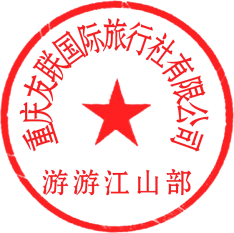 